Government of Karnataka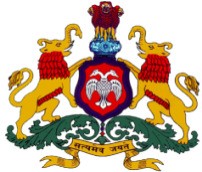 People’s Biodiversity Register (PBR)Gram Panchayat	:Taluk	:District	: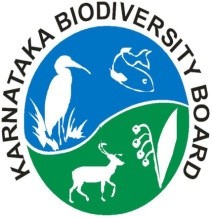 Published ByKarnataka Biodiversity Board(Department of Forest, Ecology and Environment) “Vanavikas”, 18th cross, Malleshwaram, Bangalore 560003 Phone 08023448783, Fax 080-23440535Email: kbb-ka@nic.in Website: www.kbb.kar.nic.inGovernment of Karnataka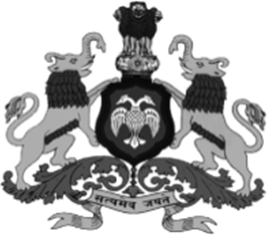 People’s Biodiversity Register (PBR)Gram Panchayat	:Taluk	:District	: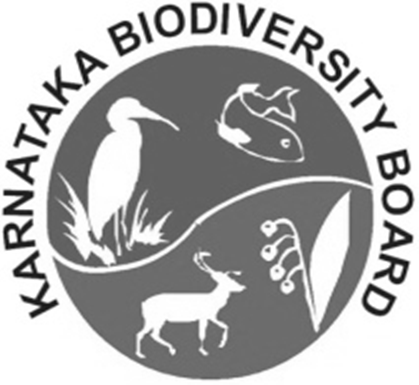 Published ByKarnataka Biodiversity Board(Department of Forest, Ecology and Environment) “Vanavikas”, 18th cross, Malleshwaram, Bangalore 560003 Phone 08023448783, Fax 080-23440535Email: kbb-ka@nic.in Website: www.kbb.kar.nic.inDeputy Conservator of ForestSocial Forestry division,                       District                     ForewordBiological Diversity Act, 2002 aims to promote conservation, sustainable use and equitable sharing of benefits arising out of the use of India’s biological resources. The Act provides for constitution of Biodiversity Management Committees (BMCs) at all local bodies for the purpose of promoting conservation, sustainable use and documentation of Biological Diversity and chronicling of knowledge relating to Biological Diversity.One of the main functions of BMCs’ is the preparation of People’s Biodiversity Registers (PBRs). The PBR is a comprehensive document on biological resources and associated traditional knowledge. The preparation of PBRs is a huge task which  involves  students,  teachers  and  local  knowledgeable  persons.  Thepreparation	of	PBR	in	 		Gram	Panchayath,	- 	  Taluk, 	District   of   Karnataka wasundertaken by Karnataka Biodiversity Board. The Board has provided the leadership and guidance to concerned Biodiversity Management Committee to achieve this objective.The documentation of Biodiversity empowers the local bodies to establish and exercise its sovereign rights over biological resources in their jurisdictions. I thank all those who have joined hands with the Karnataka Biodiversity Board and contributed for PBR preparation, a task of national importance. Further, I thank the office bearers of Biodiversity Management Committees for their effort.The documentation of biodiversity and prescription listed will go a long way in proper management, conservation and sustainable use of biodiversity so that the future generation is also able to benefit from it.( -Sd- )Deputy Conservator of Forest (Social Forestry) and Nodal OfficerAcknowledgementList of Certificates1. Biodiversity Management Committee format.2. Biodiversity Management Committee resolution certificate from the Gram Panchayat. 3. Attendance certificate from the Gram Panchayat PDO. (Visiting dates should be mentioned)4. Technical Expert Committee(TEC) meeting proceeding copy. (Collect the proceeding copy from DCF(SF) office)5. Approval certificate signed by DCF(SF) and CEO/his representative.(Collect the certificate from DCF(SF) office. (After doing all the corrections suggested in the TEC meeting)6. Approval certificate from the PDO and BMC Chair person. (Collect the certificate after doing the corrections suggested in the TEC meeting.)7. Coordinators Certificate(signed by the coordinator)IndexPart I1.0 The Biological Diversity Act, 2002 & Rules, 2004The  Biological  Diversity  Act,  2002  (No.  18  of  2003)  was  notified  by Government  of  India  on  5th February, 2003. The Act extends to the whole of India and reaffirms the sovereign rights of the state over its biological resources. Subsequently the government of India published Biological diversity Rules, 2004 (15 th April, 2004). The Rules under section 22 states that ‘every local body shall constitute a Biodiversity Management Committee (BMC’s) within its area of jurisdiction’.2.0 People’s Biodiversity Registers and the role of the Biodiversity Management CommitteeThe mandate of the Biodiversity Management Committee has been clearly highlighted in the Biodiversity Rules 2002 as follows:The main function of the BMC is to prepare People’s Biodiversity Register in consultation with the local people. The Register shall contain comprehensive information on availability and knowledge of local biological resources, their medicinal or any other use or any otherThe other functions of the BMC are to advice on any matter referred to it by the State Biodiversity Board or Authority for granting approval, to maintain data about the local vaids and practitioners using the biological resources.The Authority shall take steps to specify the form of the People’s Biodiversity Registers, and the particulars it shall contain and the format for electronic database.The Authority and the State Biodiversity Boards shall provide guidance and technical support to the Biodiversity Management Committees for preparing People’s Biodiversity Registers.The People’s Biodiversity Registers shall be maintained and validated by the Biodiversity Management Committees.3.0 People’s Biodiversity Registers and the role of National Biodiversity Authority (NBA)The National Biodiversity Authority shall provide guidance and technical support to the Biodiversity Management Committee (BMC) for preparing People’s Biodiversity RegisterPeople’s Biodiversity Registers and the role of State Biodiversity Board (SBB)The State Biodiversity Board (SBB) would provide necessary training to the Technical Support Group (TSG) of the district and enable smooth functioning and aid in networking for creation and maintenance of People’s Biodiversity Registers (PBRs).People’s Biodiversity Registers and Role of the Technical Support Group (TSG)The Technical Support Group (TSG) will consist of experts drawn from various disciplines and line departments, universities, research institutes, colleges and schools and non-governmental organizations. The Technical Support Group will provide technical inputs and advice to the BMCs on identification of plants and animals, monitor and evaluate the PBR exercise, examine confidential information and advice on legal protection, maintain a database of local and external experts on biodiversityPeople’s Biodiversity Registers (PBR)The evolution of human societies over several millennia is closely related to plants and animals. The domestication of crop plants and farm animals about 12000 years ago revolutionized the human civilization by creating more stabilized societies. The early historic and medieval period gradually reduced human interaction with the wild plants and animals. The development of modern science and technologies during the industrial and post-industrial period did not do away with our link to nature. Different groups of people continue to depend on natural resources at varying scales. Some draw resources from across continents while others within a country or a region. There are also people continue to depend on locally available biodiversity and bio-resources for their livelihoods. Such population who are directly dependent on local biological resources have, through their keen sense of observation, practices, and experimentation developed and established a body of knowledge that is passed on from generation to generation. Some are widespread traditional knowledge like cultivation practices; others are highly specialized such as bone setting or jaundice, which are generally passed only to close members of the family.India is land of biological and cultural diversity. It is one of the ten-mega biodiverse countries of the world. It also the home of a large number of tribal groups, pursing different kinds of nature based livelihoods. In addition, a large number of farming and fishing communities and nomadic groups posses traditional knowledge of varying degrees. The development of modern science and technologies notably biotechnology and information technologies have increased the value of biodiversity and associated knowledge including traditional knowledge (TK) .The growing importance of biodiversity, bio-resources and associated knowledge is fairly well understood. The first step towards conservation r sustainable utilization of biodiversity is its documentation. Biodiversity and associated knowledge is found in different ecosystems, under different legal management regimes and hence the results and manner of documentation will also differ.The present manual guidelines have drafted taking into consideration different ecosystems and include the rural urban and protected areas. The guidelines may be customized and further information may be added to enrich the effort. It is important to keep in mind some of the issues related to PBRs:It is to be undertaken in a participatory mode involving varying sections of village society.While documenting, the knowledge and views of both genders are to be recorded.Information provided by people need to be collated, analysed and crosschecked by the members of the Technical Support Group (TSG) before documentation.The PBR is important base document in the legal arena as evidence of prior knowledge and hence careful documentation is necessary.The document should be endorsed by the BMC and later publicized in the Gram Sabha / Gram Panchayat / Panchayat Samiti. The document can be a very useful tool in the management and sustainable use of diversity. The document can also be a very useful teaching tool for teaching environmental studies at schools, colleges and university levelThe document should be periodically updated with additional and new information as and when generate.The PBR ProcessThe preparation of People’s Biodiversity Registers (PBRs) involves the active support and cooperation of a large number of people who need to share their common as well as specialized knowledge. One of the first steps for preparing a PBR is to organize a group meeting to explain the objectives and purpose of the exercise. Different social groups in the village need to be identified for purpose of data collection from those groups. In an urban situation, spots where biodiversity are important need to be identified for the purpose of the study and documentation. The documentation process includes information gathered from individuals through detailed questionnaire, focused group discussion with persons having knowledge and published secondary information.Documentation of Traditional Knowledge (TK) related to biodiversityDocumentation of knowledge of individuals with regard to biodiversity and its uses is an important part of PBR. Every effort should be made to identify the persons with proven knowledge of local biodiversity; special attention should be given to the elderly persons who can also provide informations on the biodiversity which was available in the past but no longer seen at present. In some cases focus group discussion may be held for the purpose of documentation.PBR MethodologyThe PBR is a participatory process requiring intensive and extensive consultation with the people. The objectives and purpose is to be explained in a group meeting in the presence of all sections of people in the Panchayat, members of the BMC, students, knowledgeable individuals and all those interested in the effort. Documentation includes photographs (including digital images), drawings, audio and video recordings and other records like printed material.Process in PBR PreparationStep 1 Formation of Biodiversity Management Committee (BMC)Step 2 Sensitization of the public about the study, survey and possible managementStep 3Training of members in identification and collection of data on biological resources and traditional knowledgeStep 4 Collection of data. Data collections includes review of literature on the natural resources of the districts, Participatory Rural Appraisal (PRAs) at village level, housel hold interviews, individual interviews with village leaders and knowledgeable individuals, household heads, key actors of the panchayat raj institutions and NGOs and direct field observationsStep 5 Analysis and validation of data in consultation with technical support group and BMCStep 6 Preparation of People’s Biodiversity Register (PBR)Step 7 Computerization of information and resourcesIntroduction and  history of the Gram PanchayathPeoples’ Biodiversity Register (PBR): General DetailsName of the Panchayat Samity	:Taluk	:District	:State	:Geographical Area of the Panchayat Samity:Population under the Panchayat Samity: Total Male	FemaleHabitat and Topography	:Climate (Rainfall, Temperature and other weather patterns)Land Use (Nine fold classification available with village records) Date, Month and Year of PBR preparationManagement Regime: Reserve Forests (RF) / Joint Forest Management (JFM) / Protected Areas (PA) / Community Owned and Managed Forests (COM)Annexure 1Annexure 2Annexure 3Annexure 4Annexure 5District MapTaluk MapGram Panchayath Map.Field and Special Biodiversity Photographs(BMC meeting photo, Field visit photo, special biodiversity photo etc ) Add 20- 25 photos(4 photos/page)PART - 2Part IIPBR – FormatsAGRO-BIODIVERSITYFormat 1: Crop PlantsThe format could be used for documenting information about Millets, Cereals, Oil seeds, Commercial Crops, Tuber Crops, Vegetables, Legumes, Aromatic Crops etc.Other details: vary with the nature of Crops. For measuring local status, there need to identify a particular year- significant changes in ecology occurred – and Compare the status as past and present (past = before the particular incident). We have to list out all possible features of a Crop/ Plant and give short forms of the same. If relevant, cultivation practices, propagation techniques, usage etc. can be including in associated TK.Format 2: Fruit PlantsFormat 3: Fodder CropOther details include fodder for which animal, special features, medicinal uses if any, seasons of availability, propagation methods, collecting from wild or cultivated etc.Format 4: WeedsOther details may include how long the weeds have been attacking the Crops in this Locality, when it came under notice, intensity of natural multiplication etc.Format 5: Pests of CropsHost: the crop is being attackedOther details may include possible reasons for insects/animal attack.Format 6: People ScapeMajor occupation may be farming. Sub-occupations could be fishing, Collection of NTFP animal husbandry, artisans and services.Examples of depending landscapes are agriculture landscape, river, forest etc.Major resources accessed could be agriculture resources of different nature, fish, birds, water, mud, and etcHow the community manages the landscapes they use for satisfying different needs, their strategies and perception.How the community manages the resources they access for satisfying different needs, their strategies and perception, conflicts etc.Format 7: LandscapeProvide a brief description of landscapes such as forest, plantations, cultivated land, estuary, pond, lake or other elements.Format 8: WaterscapeElement type examples: Ponds, Streams, Rivers, Lake, Canal, Tube-well, Dug-well etc.Format 9: Soil TypeDOMESTICATED BIODIVERSITYFormat 10: Medicinal PlantsNote: uses: Food / veterinary Medicine / Human Medicine (Sub- divisions like for children, women etc)/Agriculture Purpose (Bio-pesticide)Other details: propagation methods/ Harvesting period/ Cultivated or collected from wild or both, / perennial/annual/seasonalFormat 11: Ornamental PlantsFormat 12: Timber, Bamboo, Cane etcNote: other NTFP (Non timber forest product) uses such as fire wood, green manure, fodder, fruits, etc Format 13: Domesticated AnimalsUses include milk, meat, skin, fur, etc.Format 14: Market/ Fairs for Domesticated animalsNote: [1] (D) – day; (M) – months;[2] Types of animals: poultry /sheep / Goats / Cattle / Ducks / pigs / Donkeys / Mules / Horses / Camels / other (specify)Format 15: Market/Fairs for Medicinal Plants and other plant productsWILD BIODIVERSITYFormat 16: Flora (Trees, Shrubs, Herbs, Tubers, Grasses, Climbers)Habitat: an ecological area where the particular plant is present (river, lake, dry land, marshy area, etc)Format 17: Fauna (Mammal, Birds, Reptile, Amphibians, Insects and others)Format 18: Wild Plants of Medicinal ImportanceNote: Uses: Food/ veterinary Medicine/ Human Medicine (Sub-divisions like for children, women etc)/ Agricultural Purpose (Bio- pesticide)Other details: Harvesting period / perennial / annual / seasonal.Format 19: Wild relatives of CropsNote: other details may include ‘function as a substitute plant’ in the absence of a particular plant.Format 20: Ornamental PlantsFormat 21: Fumigate/Chewing PlantsFormat 22: Timber PlantsNote: other NTFP uses such as fire wood, green manure, fodder, fruits, etc Aquatic BiodiversityFormat 23: Aquatic faunal diversity (Fishes, Insects, Prawn, Crabs, Otter, Snakes, Tortoise, etc)Other details may include mode of catching fish, time of availability, breeding time, etcFormat 24: Aquatic floral DiversityFormat 25: Culture FisheriesNote: Other details include mode of catching fish, time of availability, breeding time, feeds and etc.Part IIIGuide to Field StudyProfile of the Study Area3.1 General ProfileEach study area has its own characteristics. The PBR is to include the general profile of the area – its geographical location, district, block, gram panchayat, J.L no. from Mouza / Ward map, altitude, latitude, longitude (whenever possible). The boundary of the study area and also its connectivity should be additional point in the general profile.3.2 Socio-Economic Profile An outlined socio-economic profile of the study area will help to understand people’s dependency on the biological resources, either for internal use or for external supply. The following information will be required to get the socio-economic profile: Population – to get the total population of the study area individual household survey is to be carried out with reference to the following parameters. Total number of membersMale - 		below 18 years, 18 – 65 years, above 65 years Female - 	below 18 years, 18 – 65 years, above 65 years Literacy rateMale – 		4-18 years, 18-65 years, above 65 yearsFemale – 	4-18 years, 18-65 years, above 65 yearsDrinking water – Source, Number (in case of dug well and tube well)Sanitation - Sanitary latrine present or absentLand holdingAgricultural land – Upto 5 cottah, 5 cottah – 1 bigha,1 – 5 bigha,Above 5 bigha(1 cottah – 720 sq.ft; 1 bigha – 14400 sq.ft) Occupation AgricultureFisheriesAnimal husbandry TradingManufacturing Other unorganized workerOrganized workerFamily wise monthly incomeHealthcare and dependency on traditional medicineFuel use and sourceDaily food habitStaple food Pulses VegetablesOilseedsFish, egg, meat Domesticated animals – number, types and breed (e.g., cow, goat, chicken, duck)Type of housing – Kutchha, PuccaRespondent’s awareness to biological diversity Special focus should be given to the more knowledgeable individual, men and women. During the survey, the following format may be used for recoding of information of knowledgeable individuals: Natural Resources: Survey and Documentation Natural Resources include non-living elements like air, water, soil, minerals and also living elements like, plants, animals and microorganisms. Together the nature provides the life sustaining system. 1.0 Non-Living Natural Resources 1.1 Land Resource:Land and soil is a vital resource supporting biological diversity. Soil is not an inert substance. It provides shelter to tiny microbial organisms like bacteria and fungi as also micro arthropods and earthworms, not easily visible to naked eyes.In order to understand land and soil, it is therefore essential to prepare a basic target area (urban, non-forest rural, forest, mountain, coastal, island etc.) based land use map. To prepare such a map one has to study the following: For Urban Area: (I) Land for human habitation How much land is usedWhat type of land is preferred (II) Roads Length of the Pucca roadLength of the Kutchha road (III) Institutional and Commercial AreaSmall scale industriesMarkets Institutions like office, educational institution (IV) Parks, Gardens and Open Space Total park and garden areaTotal open space area(V) Wetlands Name, location, ownership, area and current uses of wetlands (Details are given under Water Resource)(VI) Rivers / Canals / Creeks – to understand the flowing water profile (if any)Length of the river/canalCurrent uses of river/canal waterFor Non-Forest Rural Area:(I) Agricultural LandHow much water is accumulated in low, medium and high land? Whether such land is used for single crop, two crops or more?What type of irrigation is currently practiced? What are the major crops used for cultivation?(II) Wetlands Name, location, ownership, area and current uses of wetlands in the village (Details are given under Water Resource) (III) Land for human habitation How much land is used? What type of land is preferred? (IV) Fallow Land Area of fallow and their location Vegetation in the fallow landFauna in the fallow Whether it is used for any religious purposes? Whether permanent fallow or current fallow?(V) Rivers / Canals / Creeks – to understand the flowing water profileOrigin of the river/canal Length of the river/canalCurrent uses of river/canal water(VI) Roads Length of the Pucca roadLength of the Kutchha road (VII) Jungle / bushes / forest patch Location Area(VIII) Sacred Grove / PondLocation AreaHistory Salient features For Forest Area: (I) General featuresForest types (Deciduous, evergreen, dry, wet etc.) Area under closed forestArea under open forest Category of forest (protected, reserved, unclassed)(II) Wetlands Name, location, area and current uses of wetlands (Details are given under Water Resource)(III) Rivers / Canals / Creeks – to understand the flowing water profileOrigin of the river/canal Length of the river/canalCurrent uses of river/canal water(IV) Forest village, if any Location of the villageSize of the villageRoad length and type(V) Sacred Grove / PondLocation AreaHistory Salient features For Mountain Area: (I) General featuresAltitude Slope(II) Land under ForestForest types (Deciduous, evergreen, dry, wet etc.) Area under closed forestArea under open forest Category of forest (protected, reserved, unclassed)(III) Barren land (IV) Landslide zone(V) Agricultural LandHow much water is accumulated in low, medium and high land? Whether such land is used for single crop, two crops or more?What type of irrigation is currently practiced? What are the major crops used for cultivation?Area under abandoned Jhum land Area under terrace cultivation (VI) Wetlands Name, location, ownership, area and current uses of wetlands in the village (Details are given under Water Resource) (VII) Land for human habitation How much land is used? What type of land is preferred? (VIII) Rivers / Canals / Creeks – to understand the flowing water profileOrigin of the river/canal Length of the river/canalCurrent uses of river/canal water(IX) Roads Length of the Pucca roadLength of the Kutchha road (X) Jungle / bushes / forest patch Location Area(XI) Sacred Grove / PondLocation AreaHistory Salient features For Coastal Area: (I)  General featuresLocation Length of coastline Current uses:Human habitationArea without habitationCoastal industries Coastal fisheriesCoastal forestCoastal agriculture Coastal road Coastal wetland Note: Details under each category can be followed as given above.After studying the above, a Land Use Map is to be prepared on the basis of Mouza map toDemarcate target areas Identify parcel of land under each category (as shown above under I, II, III……)Color code the land uses on the map 1.2 Water ResourcesWater is a vital resource sustaining life forms. Collect the information on ground water (from dug well data and hand pump data) and surface water and document Surface Water Resource River, Canal, Wetland – location / nameArea Uses – drinking / cooking / irrigationProducers of wetlands – fishes / vegetables / flower / aquatic plantBirds in the wetland Does the wetland acts as receptacle during flood / serve as water recharging area?Recreational useGroundwater Resources (except in Mountain ecosystem)Number of hand-pumps used for lifting drinking water and approx. depth of eachNumber of shallow and deep tube wells used for irrigation – horsepower of motors used for each, hours of operation per day                   Abbreviation                         References2.0 Living Natural Resources2.1 Animal Diversity (Fauna)How to observe animals in the field? In every target area, diverse groups of animals can exist in tropical climates. These may include animals without backbones (invertebrates) like earthworm, insects, spiders, scorpions, mollusks etc., or animals with backbones like fishes, toads and frogs, snakes, lizards, turtle, tortoises, birds and mammals (squirrels, rat, mole, civet cat, fox etc). Since the animals occur at different period of time and season, they have to be observed both seasonally and also diurnally (day and night). Some animals are best observed during early morning (e.g., Birds) or at the dusk time (e.g., Bat) while others may be observed before the day temperature increase (e.g. Butterflies). It has to be remembered that animals inhabit different habitats viz., upper branches of the tree, grassland, banks of river, deep foliage, holes in the tree trunk, under the bark, on the ground or underground. Selection of sites for observation It will be useful to select the best possible site for observation where diverse biological species may be available. These may include the agricultural land, culturable fallow, village orchards, village ponds, forest patch, canal side and roadside. A complete information base can only emerge if year round, seasonal observations and recording is carried out.A brief outline of methods of observation for selected group of animals is given below: 2.1.1 Invertebrate AnimalsInvertebrate animals can occur both in land and water in specific habitat condition (under the stone, in rotten logs, in the flowers, on fruit trees, in bushes, in agricultural fields etc.). The smallest invertebrate animal called protozoa (body with single cell) cannot be seen by naked eyes but they may exist in soil, water even within the body of the human being or other animals. Normally the visible animal species are recorded in PBR. These include:2.1.1.1 EarthwormsEarthworms normally live in mineral rich soil. To observe and collect earthworm specimen:Select agricultural and other land; make 1 ft x 1 ft x 1 ft deep cavity at least in 5 / 10 places and collect earthworm sample in small plastic glass vial containing 70-80 percent alcohol (spirit). Note the date, time and place of collection in the field notebook. Local names can be further validated by scientific names once identified by a subject specialists. 2.1.1.2 Insects & SpidersInsects comprise the largest number of living organisms in the world. So far nearly 8, 50,000 species of insects have been documented in the world. Scientists believe this is only 4-5 percent of the total insects species that may exist in today’s world; that means 95 percent of the insects are yet to be described and named. Obviously, the largest numbers are expected from southern tropical countries including India. So far only 6.5 percent of the insect species of the world have been recorded from India. Out of 29 orders of insects, representatives of 27 orders have been located in the country. Usually insects are considered as enemies to the human society because they cause considerable damage to the agricultural crop and many species can act as vectors and transmit pathogens causing serious diseases in plants, animals and human being (Cholera, Malaria, Kala Azar, Dengue are some of the insect borne diseases). On the other hand, a number of insects offer useful services to the plant kingdom and to the human society as pollinators, as natural enemies for pests, as providers of silk, honey, lac etc. Insects are the largest group of pollinators in the natural world.Spiders may occur in several forms. Spiders act as predators for many of the insects and provide food to the higher animals like lizards and birds.In general, the goods and services from insects and the spiders can be listed as follows: • Provide honey, lac and silk.• Act as pollinators in agriculture, forestry and horticultural crops.• Act as food in many parts of the world.• Act as predator for pest insects (larva of Ladybird beetle)• Help to increase fertility of the soil (soil inhabiting insects) • Provide aesthetic pleasure and lessons in social behavior (e.g., butterflies and honey bees)• Many insects and spiders are used for medicinal purposes by the tribal communities• Play an important role in the food chain in nature. General Characteristics of Insects Insects and spiders have jointed legs; the same character can also be seen in crustacean (Prawn, Shrimp and Crabs), centipedes and millipedes. Insects have normally a pair of antenna and an exoskeleton. Adult insects have three distinct parts – head, thorax and abdomen. Insects have three pairs of legs and usually one or two pairs of wings. Male and female insects may vary in colour, shape and size. Collection and Observation To collect insects and spiders, several methods can be used viz., Hand collection with a soft camel hair-brush (soft body insects) or with a pair of forceps. Such insects are normally preserved in 70 percent alcohol in glass vial. Net collection – Butterflies and other flying insects can be collected with the help of a specially prepared aerial net with a long handle or with a sweeping net attached to a short handle.Traps – Insects can also be collected by setting up different types of traps, viz.,Light trap: Light attracts insects at night especially at dark nights. An illuminated electric bulb or a petromax lamp can be used as a light source in the open field; a piece white cloth (3 ft X 3 ft) may be placed on the grass near the light source; when the insects are attracted to the light and settle on the white cloth they can easily be collected.Pitfall Trap: This is a simple devise of using a plastic cup (9 cm X 8 cm), which is placed in a dug out pit at the floor level. Such cups are covered by a wire mesh and then by leaves and twigs. The cups should contain some attractant food or liquid. Such containers should be kept for 3-days and then taken out for observation. To observe and collect insects:Select a site and demarcate an area measuring 50m X 10m. Observe and collect the insects and spiders by hand, net and traps (for methods, see above).This can be repeated depending on the total area of the selected site. To preserve the collected specimens, first kill the insects and spiders using chloroform or benzene. Preserve butterflies and moths in envelops in dry condition and other insects in plastic or glass viol containing 70% alcohol (spirit). Put serial number in the collected specimens and write it in the field notebook. Also note the date, time, description of the site, type of insect collected and number of each type.Identification of collected insect specimen:Firstly, it should be identified whether the collected specimen is insect or not. For the following steps to be adopted:Presence of two pairs of antennae and not less than five pairs of legs – crustaceanPresence of four pairs of legs and no antenna – arachnidPresence of three pairs of legs and adult specimen possessing wings (except in some cases like Springtails, Lice, Earwigs etc.) – insectCharacteristics of insects of different orders: Insects are divided into 29 orders. The characteristics of most common insects are given below:A. Odonata:B. OrthopteraC. PhasmidaD. DictyopteraE. Mantodea F. IsopteraG. ThysanopteraH. HeteropteraI. HomopteraJ. ColeopteraK. HymenopteraL. DipteraM. Lepidoptera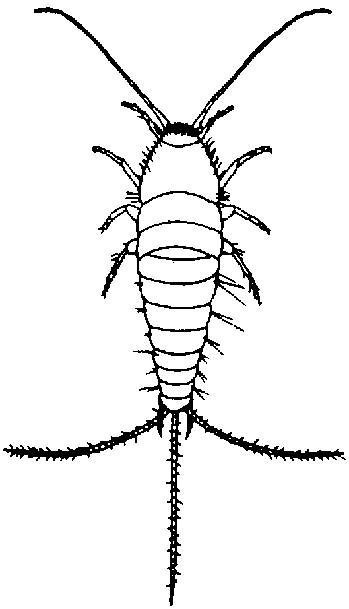 N. ThysanuraO. Collembola2.1.1.3 MolluskMollusks are represented by snails, mussels etc. They can be found in marshy areas as well as in the high land. Observation place for mollusks may be marshy land, agricultural field during monsoon, bund area of the field etc.2.2 Vertebrate Animals 2.2.1 FishesFishes can be found from small ponds, beels and rivers in the village. Fishes can be distinguished based on the structure, scales, colour, size etc. A total of 2586 species of fishes have been recorded from India. To observe fish diversity of the particular place: Collect the names of fishes cultured in the village wetlandsCollect the names of non-cultured fishesAlso collect the information regarding the fishes which are not found nowadays from elderly people2.2.2 AmphibiaThe group amphibian is represented by frogs, toads and newts. They are the cold blooded animals. Night time is the best time to observe Amphibia. In India about 209 species of amphibians have been recorded. Frogs and toads eat harmful insects of paddy field and therefore beneficial for the human being.To observe and collect Amphibia specimenPit fall trap can be used near the water bodies or paddy field. The trapped specimen can be collected and observed later on. Amphibia can also be collected by cloth nets and by hand.Species can be identified by the call of the Amphibia2.2.3 Reptiles Reptiles include snakes, lizards, crocodiles, turtles etc. Snakes may be poisonous or non- poisonous. A total of 485 species of reptiles are found in our country. These animals can be found during day time as well as night time. Reptiles may be observedat the selected sites by direct sighting (on trees, on ground, under stone, in crevices, near water)by the molt of the snakesfrom the elderly people about the common reptiles found in the area 2.2.4 BirdsBirds are colorful feathered animals. The male and female birds can be easily distinguished as the males are more colorful than females. Early morning and dusk time are the best for observing birds. The call, colour, structure of wing, beak, legs etc. are important for observing a bird species. Birds can be observed at the places where insects, amphibia, reptiles etc are observed. Select 50 m., long site. Imagine a circle of 10 m., radius at the two end points of the 50 m., long site. Stand at the centre of the circle and observe the birds for 10-15 minutes. Note the name of the known birds. Record major features of the unknown birds.2.2.5 Mammals Mammals are placed at the highest level of animal kingdom. They are characterized as warm- blooded animals with hairy body and by the presence of mammary glands. In India, a total of 372 species of mammals are found. The smell, call, foot-print, excreta etc., are important for observing mammalian species. Generally most of the mammalian species come out during night. Therefore for direct observation, night time is preferred. Indirect information may be collected from their foot-print, call, habitat etc. 2.2.6 Domesticated Animals Domesticated animals include cow, buffalo, sheep, goat, poultry chicken, duck etc.Figure: Different types of Legs of BirdsFigure: Different types of Beaks of Birds3.0 Plant Diversity (Flora) Plant kingdom can be divided into Gymnosperms and Angiosperms. 3.1 CryptogamsCryptogams are non-flowering plant group and reproduces by spores. This group can be divide into three sub-groups: Thalophyta: Generally once-celled or multi cellular body. In case of multi-cellular species, body parts cannot be differentiated. e.g. Algae, Fungi Bryophyte: Small, shoot, leaves present, generally grows on marshy land. e.g. Moss Pteridophyte: The plant is having distinct root, shoot and leaves. Vascular bundle present. e.g. Fern 3.2 Phanerogams  These are the flowering plants and reproduce by seed. This group is further divided into two groups: Gymnosperms: When the seeds are open without any external coating. e.g. Pine, Cycas Angiosperms: When the seeds have outer seed coating. This may again be divided into two groups called Monocot and Dicot. The first one having only one undivided seed, like rice and wheat and the second one has got divided seed, like gram, mango etc. The dicot group is again divided into following three sub-groups:3.2.1 Herbs:Plants with soft shootHerbs can be on the basis of duration of lifecycle.Life cycle completes in one year. e.g. Paddy, Wheat Life cycle completes in two years. e.g. Radish Life cycle completes in more than two years. e.g. Ginger Herbs can also be divided in to climbers and creepers 3.2.2 Shrubs: The plants larger than herbs but smaller than trees.Woody stem, medium height, branched. e.g. China rose, 3.2.3 Trees:Plants with long, woody stem. Branching out after a certain height from the ground. e.g. Mango, BanyanObservation Procedure for Plants Wild Plants: Demarcate 50 m., long areaDemarcate five 10 m., X 10 m., quadrant, one at the middle of 50 m., length and two each at the two sides of end two points Write description of the siteWrite down the uses of the plants especially medicinal use, abundance, and plants, which were present and used in the earlier times but no longer available. this data can be collected from the help of local villagers specially the elderly people.Agricultural Crop PlantsAgricultural crops include cereals, pulses, vegetable, spices, oil seeds, fiber yielding plants, sugar yielding plants, cultivated fruit and flowers, green manure etc. [S=Summer; M=Monsoon; PM=Post Monsoon; W=Winter]Paddy:Paddy can be of many varieties, both indigenous as well as high yielding. Farmers are the best source for getting the information regarding cultivation of rice varieties. The morphological characters to be noted are:Total plant: seedling height, plant height Culm: culm number Leaf: leaf length and width, leaf angle, flag leaf angle and colour Panicle: panicle type, length, weight, secondary branching pattern, number of grains, proportion of sterile grains, panicle axisGrain: grain length and width, 100-grain weight, brown rice length and width, brown rice colour, aroma etcDisease and pest resistance of plants may be observed directly by the rate incidence of pest insects and diseases. Horticultural Plants This includes flowering and fruit-bearing plants like Mango, Guava, China Rose, Jasmine etc.Timber yielding PlantsThis type includes woody plants grown for timber. E.g. Teak, Mahogany etc. Preparation of herbarium sheets for identification of plant speciesHerbarium sheets are important tools for identification of plants species. Specimen can be kept for many years as herbarium sheet for future research. Herbarium sheets must be prepared in case the plants cannot be identified at the site. Following materials are needed for herbarium sheet preparation:Bag (jute, paper, polythene) for keeping the specimen collectedKnife for cutting the plant specimen Note book and pencil for note down the information requiredWeight for pressing the plant specimen between newspapersProcedure: Collect the plant specimen with leaves, flower and fruit. The size of the specimen must be 30 cm. x 20cm. Put necessary label with number, location, date of collection and name of the collector. Now write down these information in the notebook for future reference Put the specimen in between two newspapers and place the leaves, flowers and fruit properly Put the specimen within the paper on a plain surface and place some weight on it Change the newspaper as and when required for complete drying the specimen. Place the dried specimen outdoor for sun-dryingTake a hard art paper of size 41.7 cm. X 26.5 cm. Place the dried specimen at the center of the paper and glued or stitched it with the paper.Put herbarium label at the lower right hand side of the herbarium sheet with information like scientific name, family, location/place, date, collects name, altitude from msl etc. This complete herbarium sheet can be preserved for many years with proper care. 3.3 Medicinal Plants SurveyIn case the area in rich in medicinal plants, special focus is to be given to document the resources and its current use pattern. Based on the results of the documentation the BMC will be in a position to determine the resource potential, prospects of cultivation, sustainable use and trading. 3.4 Ritualistic and Social Use of BiodiversityThe population in the study area may use different biological resources for religious and other ritualistic purposes. In the rural areas, such materials are normally collected from nature but in the urban areas such materials are traded through commercial stores. 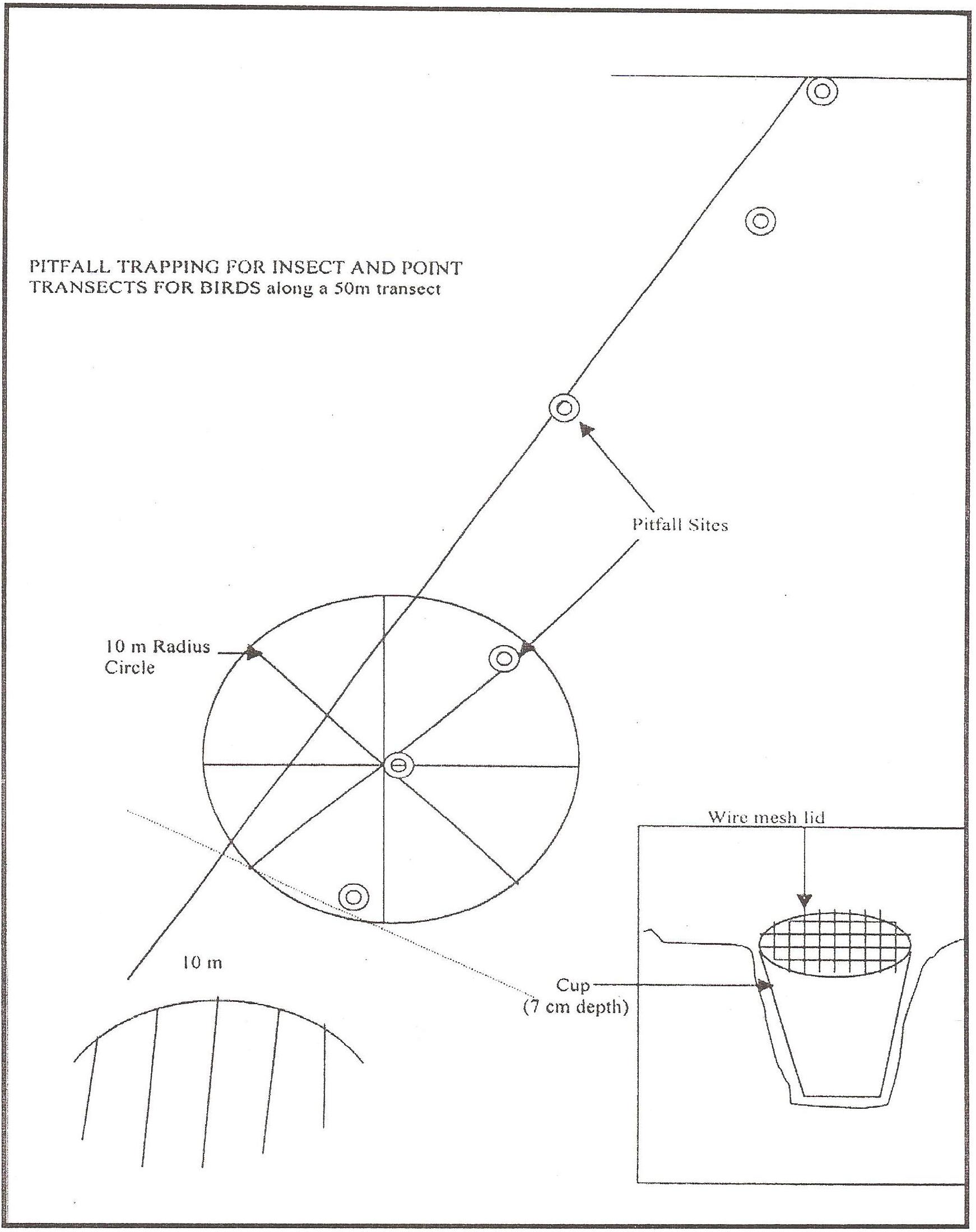 End of Part IIISl.No.SubjectPage No.1ForewordI2AcknowledgementII3BMC Member ListIII4CertificateIV5IndexPart - IPart - IPart - I61.0 Introduction71.1 Biodiversity Act and rules82.0 Biodiversity Register92.1 Present status and reporting system of Biodiversity102.2 Biodiversity Management Committee113.0 People’s Biodiversity Register and Role of NBA124.0 People’s Biodiversity Register134.1 Purpose of preparation of PBR144.2 Process adopted in PBR preparation155.0 People’s Biodiversity Register: General details165.1 Habitat and Topography description175.2 Climate (Rainfall, Temprature)185.3 Land Use195.4 Details of Forest and Waste land20Annexure-121Annexure-222Annexure-323Annexure-424Annexure-525Maps26PhotosPart- IIPart- IIPart- II27Format 1 Crop Plant28Format 2 Fruit Plants29Format 3 Fodder crops30Format 4 Weeds31Format 5 Pests of Crops32Format 6 Peoplescape33Format 7 Landscape34Format 8 Waterscape35Format 9 Soil type36Format 10 Medicinal Plants37Format 11 Ornamental plants38Format 12 Timber, Bamboo, Cane etc39Format 13 Domesticated animals40Format 14 Markets / fairs for domesticated animals41Format 15 Market/Fairs for Medicinal Plants and other plant products42Format 16, Flora (Trees, Shrubs, Herbs, Tubers, Grasses, Climbers)43Format 17, Fauna (Mammal, Birds, Reptile, Amphibians, Insects and others)44Format 18 Wild Plants of Medicinal Importance45Format 19 Wild relatives of Crops46Format 20 Ornamental Plants47Format 21 Fumigate/Chewing Plants48Format 22 Timber Plants49Format 23 Aquatic faunal diversity (Fishes, Insects, Prawn, Crabs, Otter, Snakes, Tortoise, etc)50Format 24 Aquatic floral Diversity51Format 25 Culture Fisheries52Part - III53Abbreviations54ReferencesNoName and address of the Person /institution/ company/ othersLocal and Scientific Name of the biologicalmaterial Accessed and quantityDate and resolution of the BMC andendorsement by the panchayatDetails of collection fee imposedAnticipated mode of sharing benefits or quantum of benefits shared1234567889101112131415Sl.NoCropScientific                 NameLocal      NameVarietyLandscape/HabitatApprox.area shown (Hectare)StatusStatusSpecial featuresCropping seasonUseAssociatedTKOther detailsSource ofSeeds/ PlantsCommunity/ Knowledge   HolderSl.NoCropScientific                 NameLocal      NameVarietyLandscape/HabitatApprox.area shown (Hectare)PastPresentSpecial featuresCropping seasonUseAssociatedTKOther detailsSource ofSeeds/ PlantsCommunity/ Knowledge   Holder123456778910111213Sl.NoPlant type (herb, shrub, tree)Scientific NameLocal NameVarietyLandscape/HabitatStatusStatusSource of Seeds/PlantsSeason of FruitingAssociated TKUseOther details      market/own useCommunity/ Knowledge HolderSl.NoPlant type (herb, shrub, tree)Scientific NameLocal NameVarietyLandscape/HabitatPastPresentSource of Seeds/PlantsSeason of FruitingAssociated TKUseOther details      market/own useCommunity/ Knowledge Holder12345667891011Sl.NoPlantScientific     NameLocal NameLandscape/ HabitatStatusStatusSource of Seeds/ PlantsAssociated TKPart UsedOther details      market/own useCommunity/ Knowledge                  HolderSl.NoPlantScientific     NameLocal NameLandscape/ HabitatPastPresentSource of Seeds/ PlantsAssociated TKPart UsedOther details      market/own useCommunity/ Knowledge                  Holder123456788910111213Sl.NoPlantScientific NameLocal NameAffected cropImpactLandscapeHabitatStatusStatusUse if anyManagement OptionsAssociated TKOther details      Community/Knowledge HolderSl.NoPlantScientific NameLocal NameAffected cropImpactLandscapeHabitatPastPresentUse if anyManagement OptionsAssociated TKOther details      Community/Knowledge Holder1234567891011Sl.NoHostInsect/  AnimalScientific NameLocal NameHabitatTime/ season of attackManagement mechanismAssociated TKOther detailsCommunity/ Knowledge HolderSl.NoHostInsect/  AnimalScientific NameLocal NameHabitatTime/ season of attackManagement mechanismAssociated TKOther detailsCommunity/ Knowledge Holder123456789101112Sl.NoCommunity and PopulationFamilies and Major occupationSub-occupationDepending LandscapeMajor resources accessed and seasons of accessLandscape management practicesResource management practicesCaste/ tribeSocialconditionNature of inhabitantsNo. HouseholdsSl.NoCommunity and PopulationFamilies and Major occupationSub-occupationDepending LandscapeMajor resources accessed and seasons of accessLandscape management practicesResource management practicesCaste/ tribeSocialconditionNature of inhabitantsNo. Households1222345678910111213Sl.NoMajor LandscapesMajor LandscapesMajor LandscapesSub-landscapesFeatures and approx. areaOwnershipGeneral floraGeneral faunaUsers groupsManagement PracticesGeneral usesAssociated TKOther detailsCommunity accessedSl.NoAgriculture landPondFallow landSub-landscapesFeatures and approx. areaOwnershipGeneral floraGeneral faunaUsers groupsManagement PracticesGeneral usesAssociated TKOther detailsCommunity accessed1234567891011121314Sl.NoWaterscape element typeSub-typeFeatures and Approx. areaOwnershipGeneral floraGeneral faunaMajor usesUser groupsManagement practicesGeneral usesAssociated TKOther detailsCommunity accessedSl.NoWaterscape element typeSub-typeFeatures and Approx. areaOwnershipGeneral floraGeneral faunaMajor usesUser groupsManagement practicesGeneral usesAssociated TKOther detailsCommunity accessed12345678910Sl.NoSoil TypeColor and TextureFeaturesSoil ManagementPlants/crops suitableGeneral FloraGeneral FaunaAssociated TKOther information123456788910111213Sl.NoPlant TypeLocal NameScientific                 NameVarietyLandscape/ HabitatSource of plant/seedsStatusStatusUses (Usage)Parts usedAssociated TKOther details market/ own useCommunity/KnowledgeHolderSl.NoPlant TypeLocal NameScientific                 NameVarietyLandscape/ HabitatSource of plant/seedsPastPresentUses (Usage)Parts usedAssociated TKOther details market/ own useCommunity/KnowledgeHolder1234567891011Sl.NoPlant TypeLocal NameScientific NameVarietySource of plant/seedsCommercial/ non-commercialUsesAssociated TKOther detailsCommunity/ Knowledge holderSl.NoPlant TypeLocal NameScientific NameVarietySource of plant/seedsCommercial/ non-commercialUsesAssociated TKOther detailsCommunity/ Knowledge holder123455678910Sl.NoLocal NameScientific NameHabitatStatusStatusWild/ home-gardenOther usesAssociated TKOther detailsCommunity/ Knowledge HolderSl.NoLocal NameScientific NameHabitatPastPresentWild/ home-gardenOther usesAssociated TKOther detailsCommunity/ Knowledge Holder123456788910111213Sl.NoAnimal TypeLocal      NameScientific NameBreedFeaturesMethod of keepingStatusStatususesAssociated TKCommercial rearingOther details including products and servicesCommunity/Knowledge HolderSl.NoAnimal TypeLocal      NameScientific NameBreedFeaturesMethod of keepingPastPresentusesAssociated TKCommercial rearingOther details including products and servicesCommunity/Knowledge Holder12345678910Sl.NoName of the market and locationWeekly(D)/ Fortnightly(D)/ Monthly(D)/ Biannual(M)/ Annual(M)Types of animals bought and soldTypes & Average Number of animals transacted in a dayPlaces from which animals are broughtPlaces to which the animals are sold/ transportedDetails of Fish marketDetails of Fish marketDetails of Fish marketSl.NoName of the market and locationWeekly(D)/ Fortnightly(D)/ Monthly(D)/ Biannual(M)/ Annual(M)Types of animals bought and soldTypes & Average Number of animals transacted in a dayPlaces from which animals are broughtPlaces to which the animals are sold/ transportedName and location of fish marketType of fishes soldSource of fish123456789Sl.NoName of the weekly  market/FairLocationWeekly/ Fortnightly and other Bi-annual/ AnnualName of plants/ medicinal plants brought and soldUses (Medicinal / other uses)Quantity of plants/ plant products transacted in a dayPlaces from which plants/ plant products are broughtPlaces to where plants/ plant products are transportedSl.NoName of the weekly  market/FairLocationWeekly/ Fortnightly and other Bi-annual/ AnnualName of plants/ medicinal plants brought and soldUses (Medicinal / other uses)Quantity of plants/ plant products transacted in a dayPlaces from which plants/ plant products are broughtPlaces to where plants/ plant products are transported1234567789101112Sl.NoPlant TypeLocal NameScientific NameHabitHabitatStatusStatusCommercial/ own usePart collectedAssociated TKImportanceCommunity/Knowledge holderSl.NoPlant TypeLocal NameScientific NameHabitHabitatPastPresentCommercial/ own usePart collectedAssociated TKImportanceCommunity/Knowledge holder123456788910111213Sl.NoAnimal TypeLocal NameScientific NameHabitatDescriptionSeason when seenStatusStatusUsesAssociated TKMode of Hunting, collecting (if any)Other detailsCommunity/ Knowledge HolderSl.NoAnimal TypeLocal NameScientific NameHabitatDescriptionSeason when seenPastPresentUsesAssociated TKMode of Hunting, collecting (if any)Other detailsCommunity/ Knowledge Holder1234567789101112Sl.NoPlant (Herb), Shrub, Tree)Local NameScientific NameVarietyLandscape/ HabitatStatusStatusAssociated TKUsesPart usedOther details: market/ own useCommunity/Knowledge HolderSl.NoPlant (Herb), Shrub, Tree)Local NameScientific NameVarietyLandscape/ HabitatPastPresentAssociated TKUsesPart usedOther details: market/ own useCommunity/Knowledge Holder12345667891011Sl.NoLocal NameScientific NameAssociated cropLandscape/ HabitatStatusStatusUsesPart usedAssociated TKOther detailsCommunity/ Knowledge HolderSl.NoLocal NameScientific NameAssociated cropLandscape/ HabitatPastPresentUsesPart usedAssociated TKOther detailsCommunity/ Knowledge Holder123456789Sl.NoLocal NameScientific NameVarietyHabitatCommercial/ Non-commercial UsesAssociated TKAny other detailsCommunity/ Knowledge HolderSl.NoLocal NameScientific NameVarietyHabitatCommercial/ Non-commercial UsesAssociated TKAny other detailsCommunity/ Knowledge Holder1234567789101112Sl.NoPlant (Herb), Shrub, Tree)Local NameScientific NameVarietyHabitatStatusStatusUsesPart usedAssociated TKOther details (mode of use)Community/ Knowledge HolderSl.NoPlant (Herb), Shrub, Tree)Local NameScientific NameVarietyHabitatPastPresentUsesPart usedAssociated TKOther details (mode of use)Community/ Knowledge Holder1234556789Sl.NoLocal NameScientific NameHabitatStatusStatusUsesAssociated TKOther detailsCommunity/ Knowledge HolderSl.NoLocal NameScientific NameHabitatPastPresentUsesAssociated TKOther detailsCommunity/ Knowledge Holder12345677891011Sl.NoLocal NameScientific NameVarietyFeaturesRiver/Stream/ Lakes (name)StatusStatususesAssociated TKOther details market/ own useCommunity/ Knowledge holderSl.NoLocal NameScientific NameVarietyFeaturesRiver/Stream/ Lakes (name)PastPresentusesAssociated TKOther details market/ own useCommunity/ Knowledge holder123456789Sl.NoLocal NameScientific NameVarietyWild/ cultivatedTrendsusesAssociated TKCommunity/ Knowledge holder123456788910111213Sl.NoFish TypeLocal NameScientific NameVarietyFeaturesWaterscape (pond/talab)StatusStatususesAssociated TKCommercial rearingOther details including products & servicesCommunity/Knowledge HolderSl.NoFish TypeLocal NameScientific NameVarietyFeaturesWaterscape (pond/talab)PastPresentusesAssociated TKCommercial rearingOther details including products & servicesCommunity/Knowledge Holder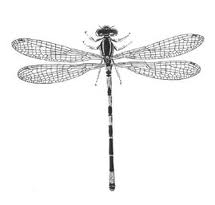 Two pairs of wings with several or many cross veinsLarge compound eyes present on the headThree pairs of legs with exoskeleton e.g. Dragonflies, Damselflies 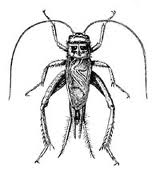 Two pairs of wings, fore wings are thin, hind wings are large with cross veinsHind legs are thick and long, used for jumping e.g. Grass hoppers, Crickets 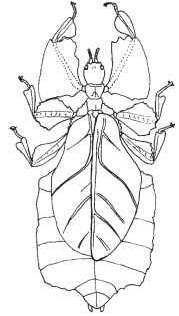 Body flat leaf like or long and slender, stick likeWinglesse.g. The Walking Sticks,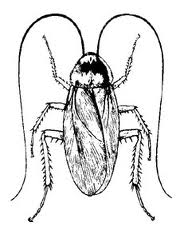 Body flattened, swift on foot Upper wings are bright and thinLower wings with cross veinse.g. Cockroaches 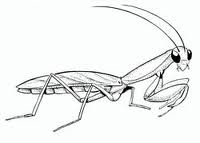 Two pairs of wings presentFront legs adapted for catching insect preyse.g. Praying Mantis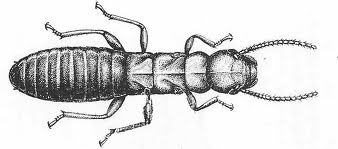 Soft bodyWings are equal in size and with indistinct veins In some forms wings are absent.Winged insects normally come out during rainy season. e.g. Termites, White Ants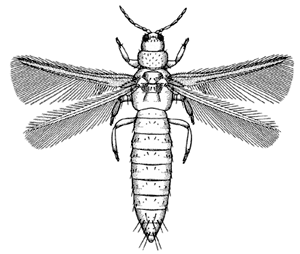 Small in size Pigmented bodyThin wings with veins and hairs e.g. Thrips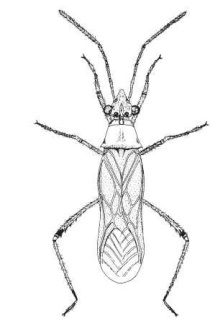 Large, hard body Fore wings thick, sometimes needle like Hind wings with cross veinsSuck blood from other animal’s body e.g. Bug 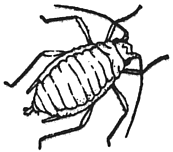 Generally small insectSoft legs, two pairs of wings with cross veinsAnterior part of head with sucking mouthparts Wing less insects are also found in some stage of life cycle e.g. Aphids, Cicada, White flies, Leaf hoppers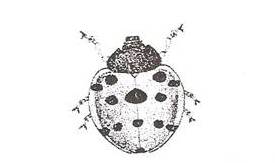 Two pairs of wings, fore wings hard called elytra, hind wings with cross veinsBright in colour e.g. Lady bird beetle, Dung beetle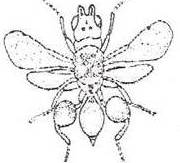 Two pairs of wings with cross veins Hind wings are always smaller than fore wings e.g. Honey bee, Ant, Wasps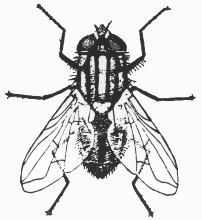 Generally smaller in sizeOnly fore wings present with less cross veinse.g. Flies, Mosquito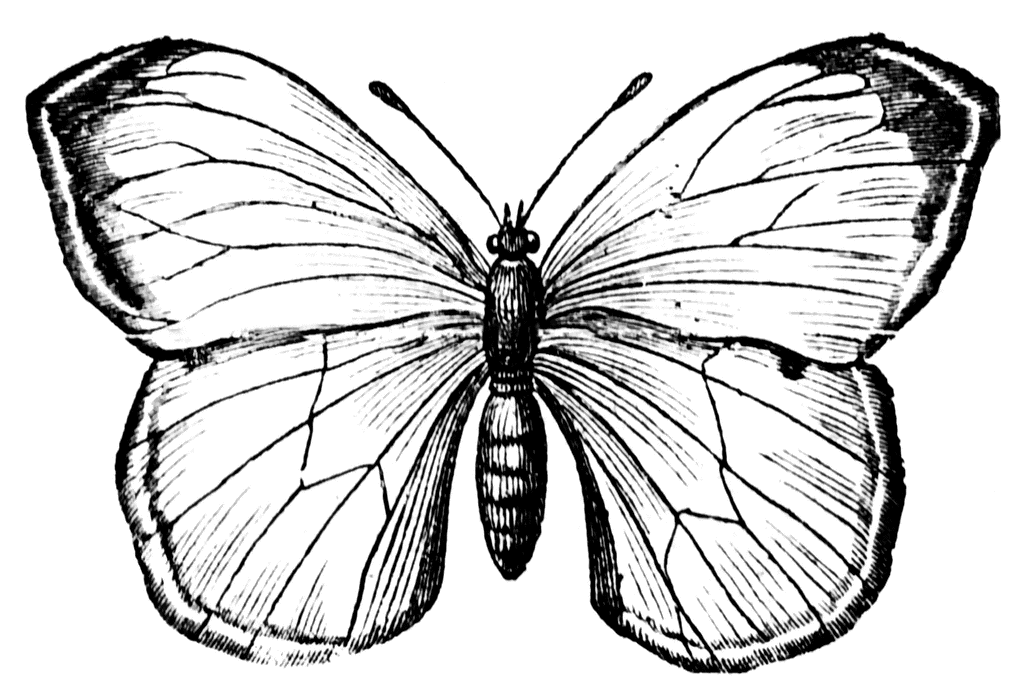 Two pairs of wings with fine scalesBody and wings are thin and flat Wings are bright in colour e.g. Butterflies, Moths Small, wing less, soft bodyWhole body is covered with silvery hairs e.g. Silverfish, Bristletails 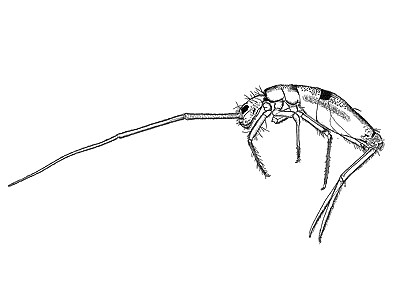 Small, wing less, soft bodySpring like structure present at the end of the tail, help in jumping e.g. Springtail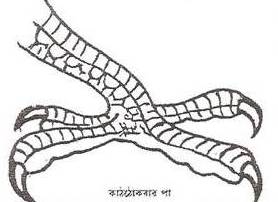 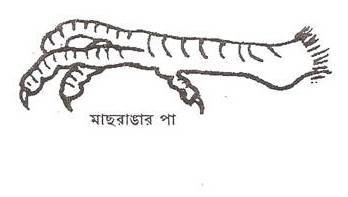 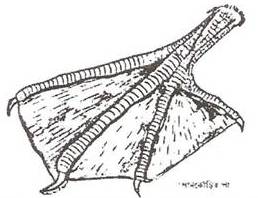 WoodpeckerKingfisherCormorant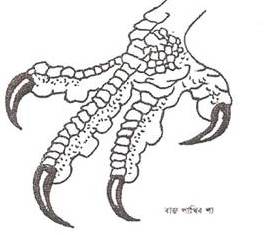 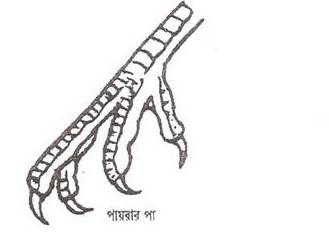 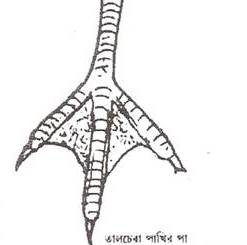 EaglePigeonPalm Swift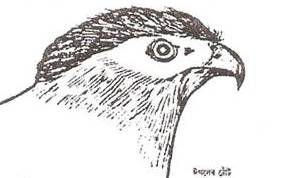 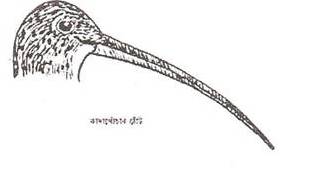 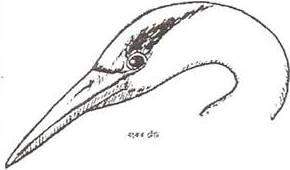 EagleFantail SnipeEgret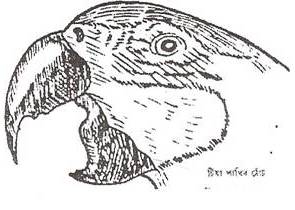 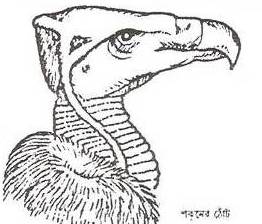 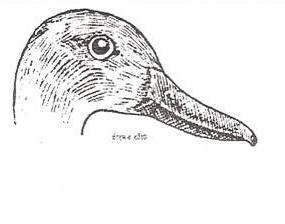 ParakeetVultureDuck